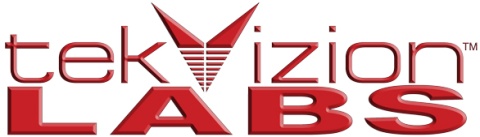 Integrating Microsoft Lync Server 2013 and Cisco ISR 3845Document Revision HistoryTopology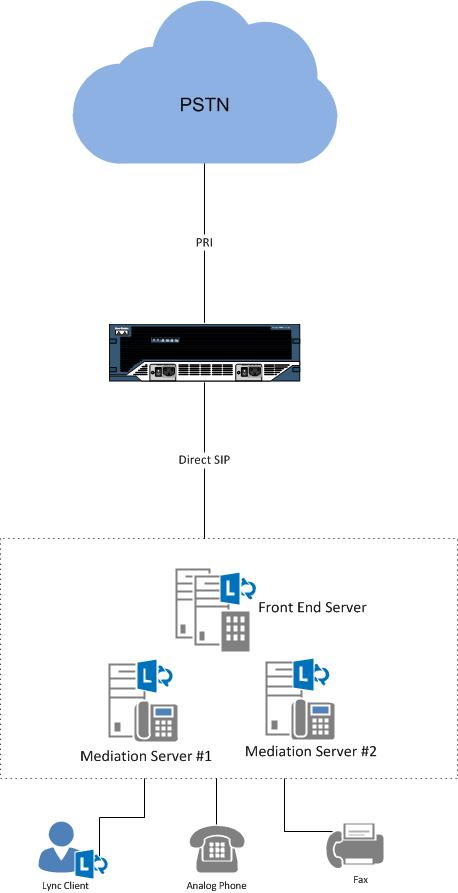 Figure : Deployment TopologyComponents InformationLync Server 2013 VersionCisco ISR 3845 GatewayConfiguration OverviewCall transfer on Lync Client with REFER fail, so REFER is disabled. As REFER is disabled and Media Bypass is enabled on the trunk, Lync Server makes it mandatory to disable RTCP and enabled Session Timer on the trunk.Lync Server 2013Cisco ISR GatewayISR 3845 ConfigurationCurrent configuration : 10627 bytes!! Last configuration change at 19:13:12 UTC Wed Oct 16 2013 by ciscoversion 15.1service timestamps debug datetime msecservice timestamps log datetime msecno service password-encryption!hostname ciscogd2!boot-start-markerboot system flash c3845-adventerprisek9-mz.151-4.M6.binboot-end-marker!card type t1 2 1logging buffered 51200 warningsenable password tekV1z10n!no aaa new-model!no network-clock-participate slot 2!dot11 syslogip source-route!ip cef!ip domain name lab.tekvizion.comip name-server 10.64.1.3no ipv6 cef!multilink bundle-name authenticated!isdn switch-type primary-ni!voice-card 0 dsp services dspfarm!voice-card 2!voice service voip ip address trusted list  ipv4 0.0.0.0 0.0.0.0  ipv4 10.85.0.252 rtcp keepalive allow-connections sip to sip no supplementary-service sip refer supplementary-service media-renegotiate sip  min-se 600 session-expires 600  asserted-id pai  midcall-signaling passthru  privacy-policy passthru  privacy-policy send-always  sip-profiles 1  block 181!voice class codec 1 codec preference 1 g711ulaw codec preference 2 g711alaw!voice class sip-profiles 1 request INVITE sip-header Expires remove request INVITE sip-header Session-Expires add "Session-expires: 600"!voice translation-rule 1 rule 1 /\(..........\)/ /+1\1/!voice translation-rule 2 rule 1 /\+1\(..........\)/ /\1/!voice translation-rule 3 rule 1 /\(..........\)/ /+\1/!!voice translation-profile toAnalog translate called 3!voice translation-profile toLync translate called 1!voice translation-profile toPRI translate called 2!!!application service dsapp  param dialpeer 7  param callHold TRUE !!!controller T1 2/0 pri-group timeslots 1-24!interface GigabitEthernet0/1 ip address 10.64.3.36 255.255.0.0 duplex full speed 100 media-type rj45!interface Serial2/0:23 no ip address encapsulation hdlc isdn switch-type primary-ni isdn timer T310 300000 isdn not-end-to-end 64 isdn incoming-voice voice isdn map address .* plan isdn type national no cdp enable!ip default-gateway 10.64.1.1ip forward-protocol ndip http serverip http secure-server!ip route 0.0.0.0 0.0.0.0 10.64.1.1ip route 10.0.0.0 255.0.0.0 GigabitEthernet0/1!control-plane!!voice-port 2/0:23!mgcp profile default!!dial-peer voice 1 voip description outgoing to Lync translation-profile outgoing toLync huntstop rtp payload-type comfort-noise 13 session protocol sipv2 session target dns:medpool.lynclabkm2013.local session transport tcp incoming called-number . voice-class codec 1 voice-class sip localhost dns:ciscogd2.lab.tekvizion.com no voice-class sip early-offer forced no voice-class sip block 183 no voice-class sip block 181 voice-class sip options-keepalive dtmf-relay rtp-nte!dial-peer voice 1852263 pots translation-profile outgoing toPRI destination-pattern +1[2-9]..[2-9]......$ no digit-strip direct-inward-dial port 2/0:23!dial-peer voice 2 pots destination-pattern 8522617 clid network-number 9728522617 port 0/0/0!dial-peer voice 3 pots8 destination-pattern 8522618 clid network-number 9728522618 port 0/0/1!dial-peer voice 4 voip description outgoint toAnalog huntstop destination-pattern 9728522617 rtp payload-type comfort-noise 13 session protocol sipv2 session target dns:medpool.lynclabkm2013.local session transport tcp incoming called-number . voice-class codec 1 voice-class sip localhost dns:ciscogd2.lab.tekvizion.com no voice-class sip early-offer forced no voice-class sip block 183 no voice-class sip block 181 voice-class sip options-keepalive dtmf-relay rtp-nte sip-notify sip-kpml!dial-peer voice 6 voip description outgoint toAnalog huntstop destination-pattern 9728522618 rtp payload-type comfort-noise 13 session protocol sipv2 session target dns:medpool.lynclabkm2013.local session transport tcp incoming called-number . voice-class codec 1 voice-class sip localhost dns:ciscogd2.lab.tekvizion.com no voice-class sip early-offer forced no voice-class sip block 183 no voice-class sip block 181 voice-class sip options-keepalive dtmf-relay rtp-nte sip-notify sip-kpml!dial-peer voice 7 voip translation-profile outgoing toLync huntstop destination-pattern 972852263. rtp payload-type comfort-noise 13 session protocol sipv2 session target dns:medpool.lynclabkm2013.local session transport tcp voice-class codec 1 voice-class sip localhost dns:ciscogd2.lab.tekvizion.com no voice-class sip early-offer forced voice-class sip block 183 sdp absent no voice-class sip block 181 voice-class sip options-keepalive dtmf-relay rtp-nte!dial-peer voice 8 voip description toPSTN translation-profile outgoing fromAnalog destination-pattern 1.......... rtp payload-type comfort-noise 13 session protocol sipv2 session target dns:medpool.lynclabkm2013.local session transport tcp incoming called-number . voice-class codec 1 voice-class sip localhost dns:ciscogd2.lab.tekvizion.com no voice-class sip early-offer forced no voice-class sip block 183 no voice-class sip block 181 voice-class sip options-keepalive dtmf-relay rtp-nte sip-notify sip-kpml!sip-ua set pstn-cause 31 sip-status 480 timers expires 1800000!Lync Server ConfigurationAdd Cisco ISR Gateway to Lync TopologyLync recognizes Cisco ISR as a PSTN gateway connected by SIP.  So we need to add Cisco ISR to the Lync topology by adding it as a PSTN gateway.  To add a PSTN gateway to the Lync topology, run Lync Server Topology Builder as a user in the CSAdministrator group. Then add the Cisco ISR Gateway to the PSTN gateway topology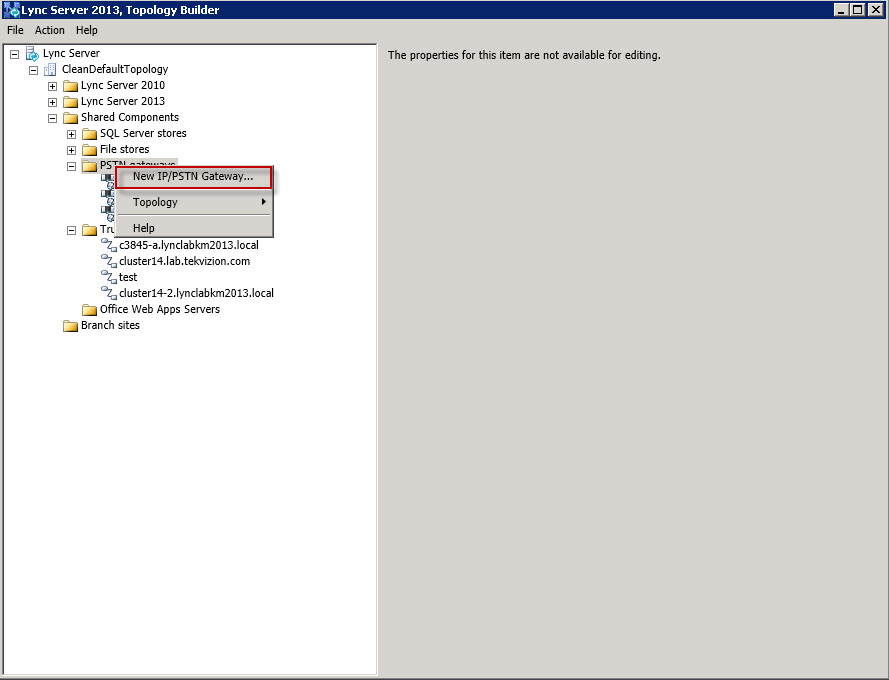 Figure : Configure PSTN Gateway -1Set FQDN: This is the IP Address or FQDN of the Cisco ISR Gateway.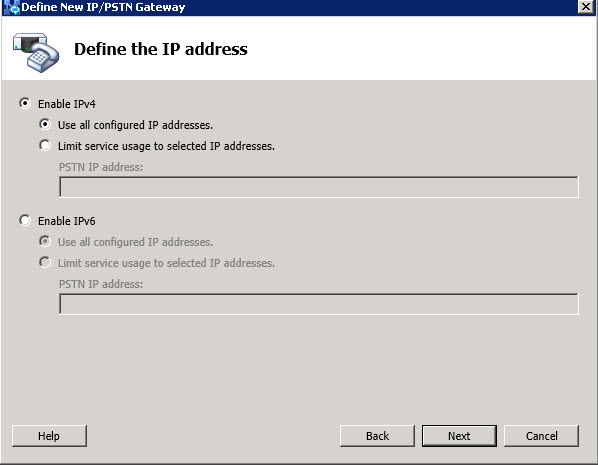 Figure : Configure PSTN Gateway -2Set Trunk Name: This is the FQDN of the ISRSet Listening port for IP/PSTN gateway: 5060 for TCPSet SIP Transport Protocol: TCPSet Associate Mediation Server: Assign this PSTN gateway to the Mediation Server. Medpool.lynclabkm2013.local is used here for example.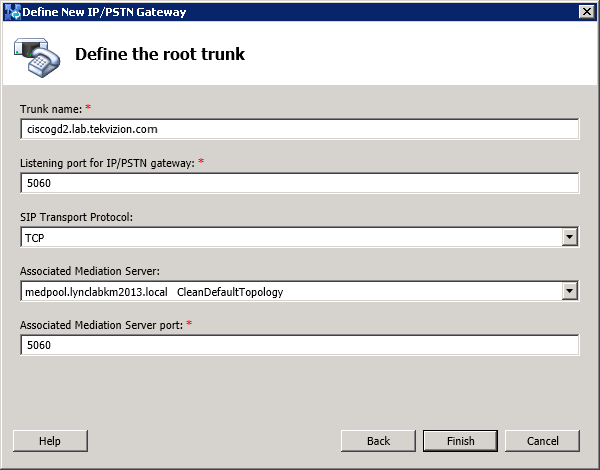 Figure : Configure PSTN Gateway -3Publish topology to make the changes effective, refer to below screen capture for the process. 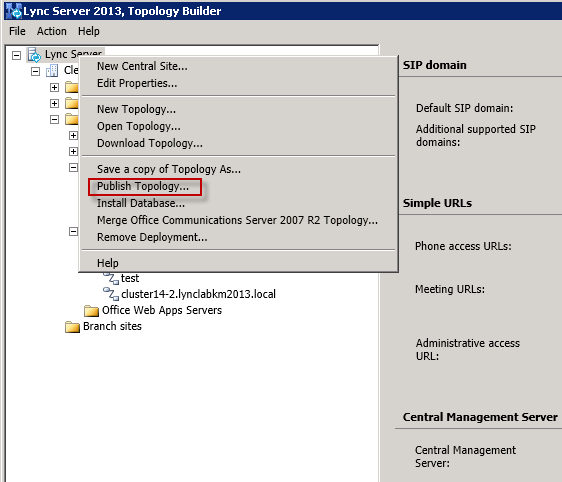 Figure : Publish TopologyTrunk ConfigurationNavigation: Voice Routing -> Trunk ConfigurationCreate a Pool Trunk by selecting NewSelect Service: Select the trunk to ISR you created in topology builderSet Maximum early dialogs supported: 20Set Encryption support level: OptionalSet Refer Support: NoneConfirm Enable media bypass: is checkedConfirm Centralized media processing: is checkedConfirm Enable RTP latching: is uncheckedConfirm Enable forward call history: is uncheckedConfirm Enable forward P-Asserted-Identity data: is uncheckedConfirm Enable outbound routing failover timer: is checked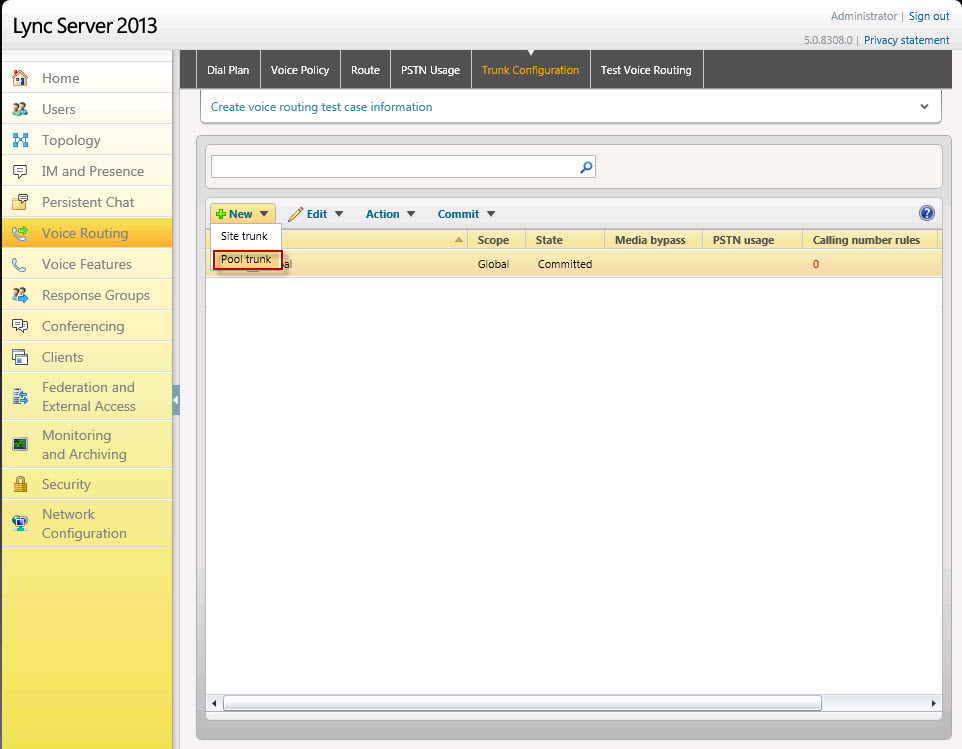 Figure : Trunk Configuration -1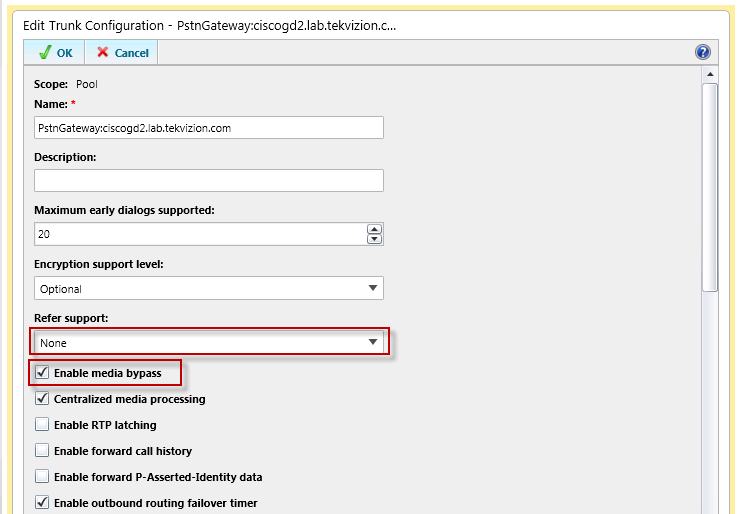 Figure : Trunk Configuration -2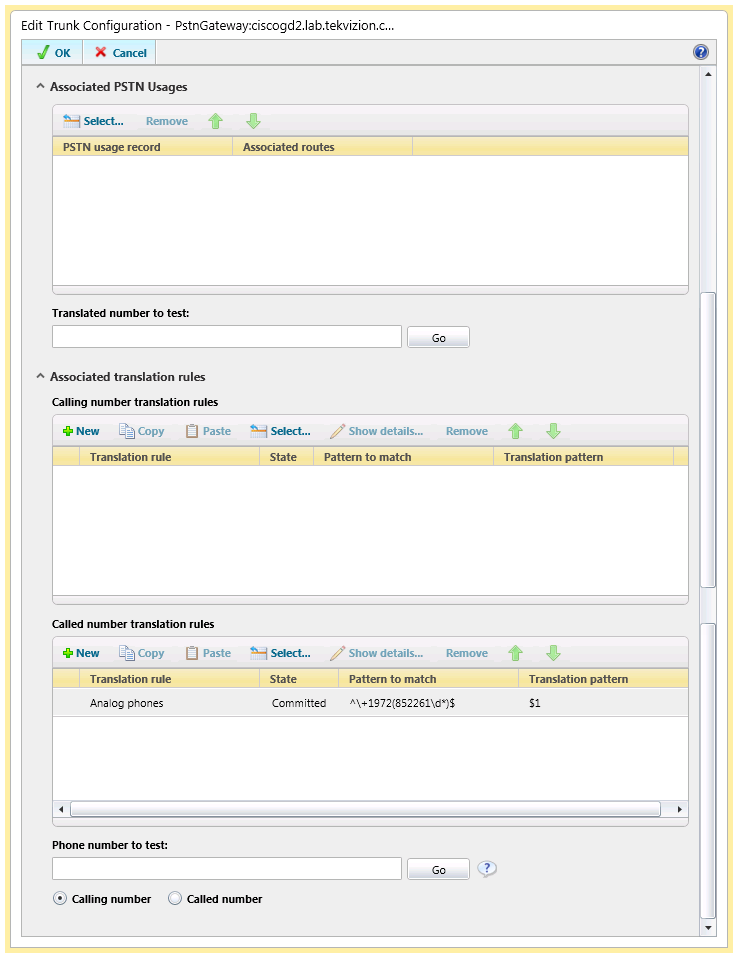 Figure : Trunk Configuration -3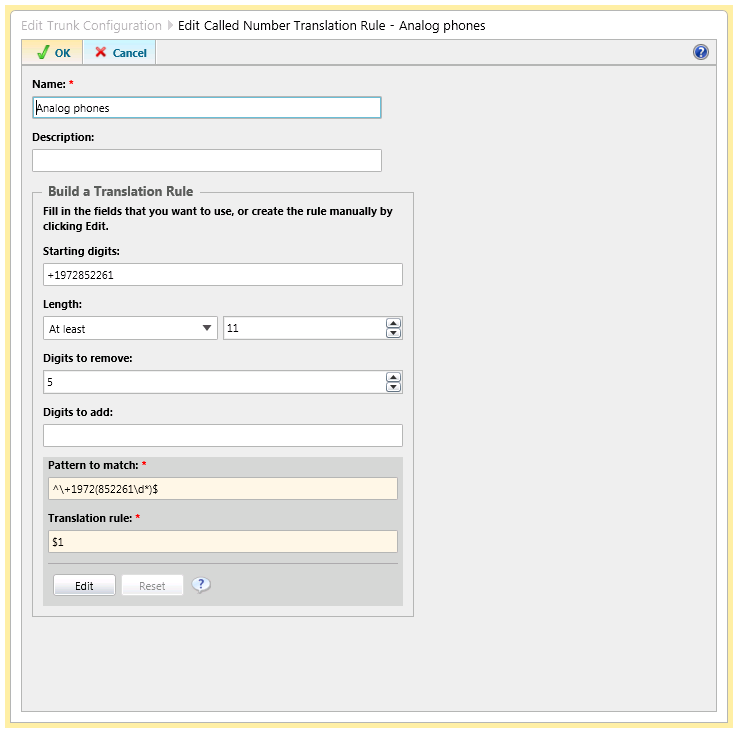 Figure : Called Number Translation Rule-Analog PhonesRouteNavigation: Voice Routing -> RouteSet Name: Enter a name for this routeAdd Associated gateways: Add the gateway (ISR here) to which this route should send all the calls.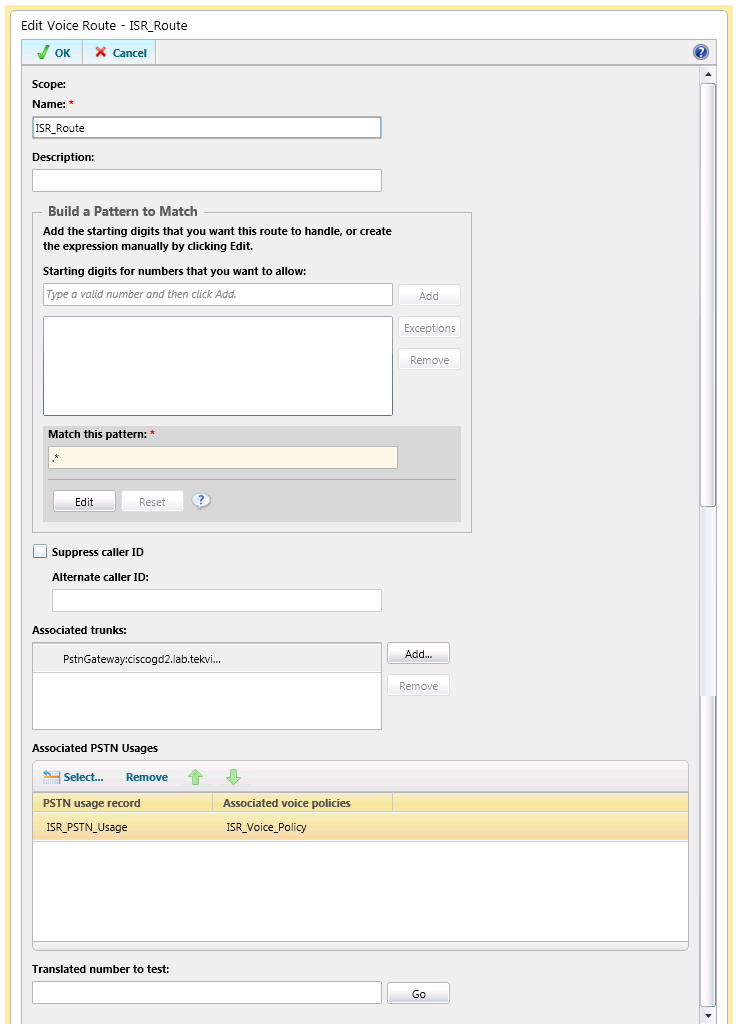 Figure : Route ConfigurationVoice Policy and PSTN UsageNavigation: Voice Routing -> Voice PolicyCreate a User policy by selecting NewSet Name: Enter a name for this Voice PolicySet Calling Features: Enable call forwarding			: CheckedEnable delegation			: CheckedEnable call transfer			: CheckedEnable call park				: CheckedEnable simultaneous ringing of phones	: CheckedEnable team call			: CheckedEnable PSTN reroute			: CheckedEnable bandwidth policy override	: UncheckedEnable malicious call tracing		: UncheckedSet Associated PSTN Usages: Select New to create a new PSTN UsageSet Name: Enter a name for this PSTN UsageSet Associated Routes: Select the route you created under Voice Routing -> Route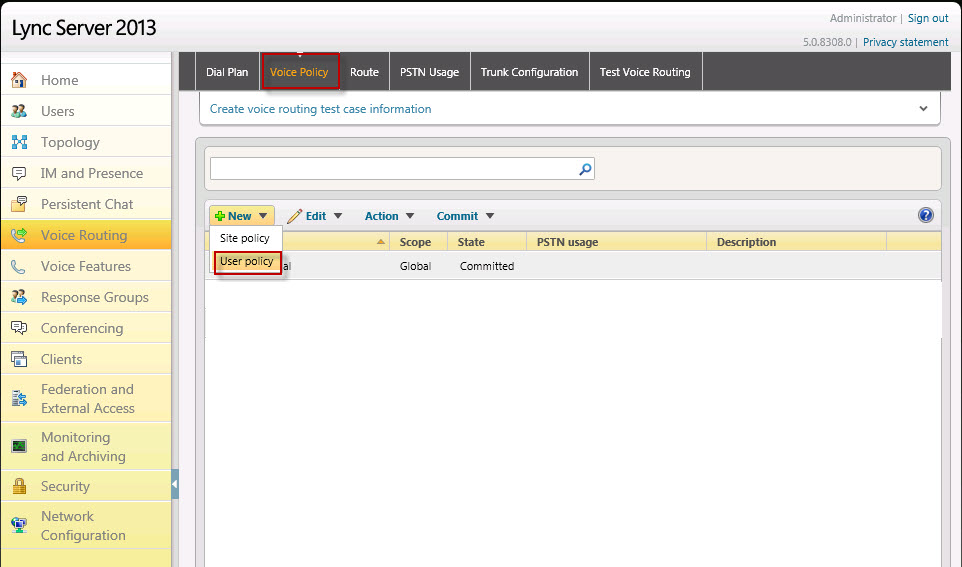 Figure : Voice Policy -1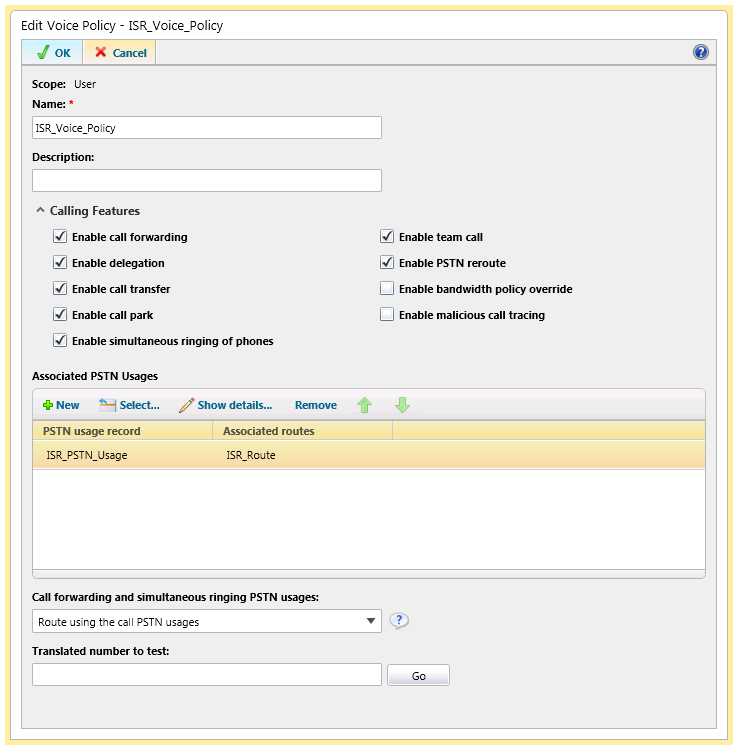 Figure : Voice Policy -2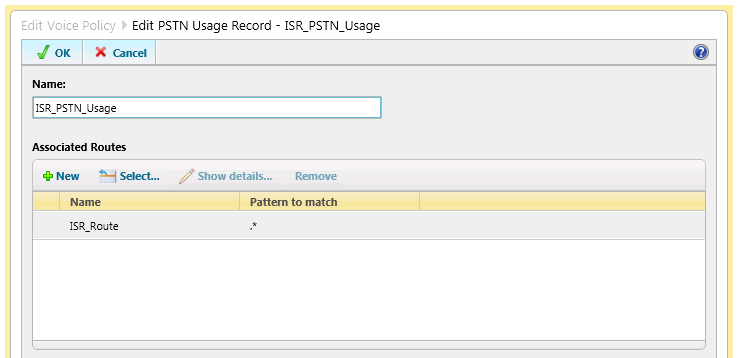 Figure : PSTN UsageDial PlanCreate a dial plan with normalization rules for all the enterprise and local voice calls.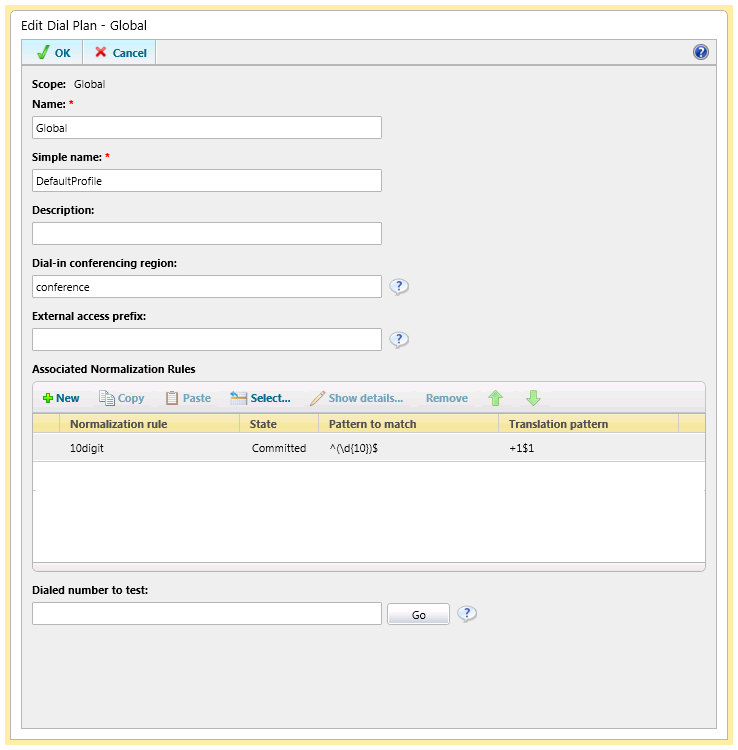 Configure Media BypassNavigation: Network Configuration -> GlobalCheck ‘Enable media bypass’ in Global setting.Confirm you have also disabled media bypass in the trunk configuration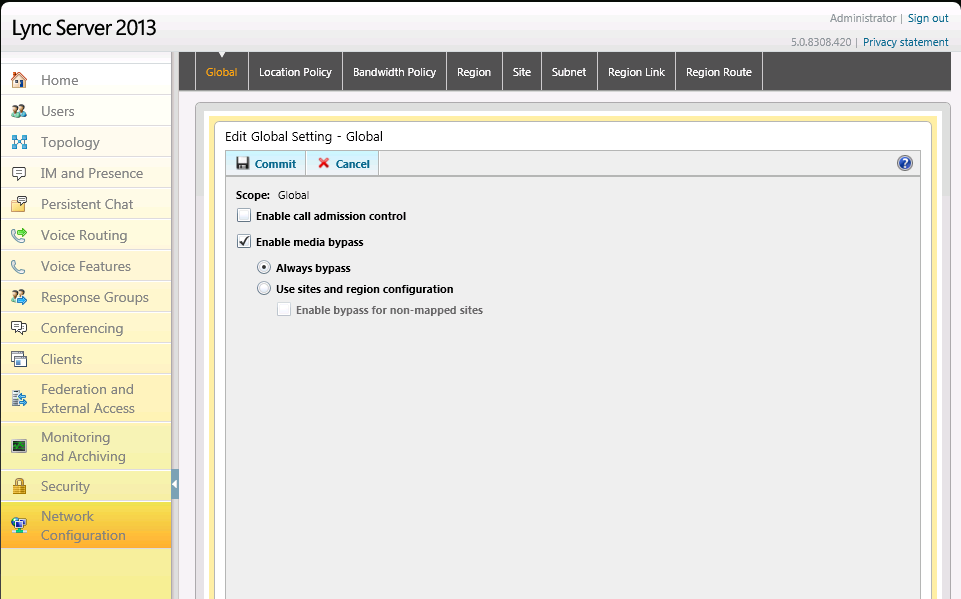 Figure : Media BypassConfigure RTCP, Session Timer through the Windows PowerShell® command line interface because they are not configurable on Lync Server Control Panel1.	RTCPCallsonHold and RTCPActiveCalls must be turned off. RTCP is a control channel that is opened and is used to monitor the network specific conditions of the RTP channel. As REFER is disabled and Media Bypass is enabled on ISR Trunk, RTCP should be disabled on Lync Server. Set-CsTrunkConfiguration –identity <Trunk name> –RTCPActiveCalls $false –RTCPCallsonHold $false 2.	SessionTimer must be enabled. Because the RTCP channel is disabled, session timers must be enabled so that calls don’t stay up indefinitely in case we don’t get proper teardown of the call.Set-CsTrunkConfiguration –identity <Trunk name> –EnableSessionTimer $true 3.	Media EncryptionLevel must be set to SupportEncryption. Since we do not support SRTP to Cisco through Direct SIP, we need to set the media configuration’s EncryptionLevel to SupportEncryption so that SRTP will only be used if it can be negotiated. By default, this parameter is set to RequireEncryption, meaning SRTP must be used. Set-CsMediaConfiguration –identity Global -EncryptionLevel SupportEncryption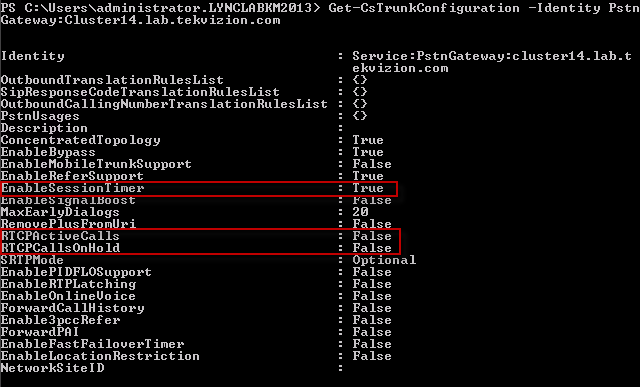 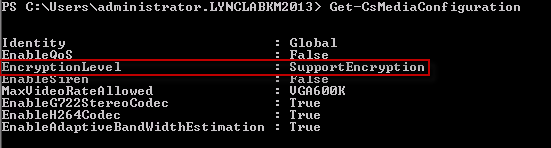 VersionReason for ChangeDateCreated/Updated by1.0Initial Draft for Lync 201310/16/2013Srikanth JonnadaVendorMicrosoftModelsLync Server 2013Software VersionRTM: Release 2013  5.0.8308.0VoIP ProtocolSIPAdditional NotesNoneVendorCiscoModelsISR Gateway 3845Software Version15.1-4.M6VoIP ProtocolSIPAdditional NotesNoneFeatureConfigurationREFERDisabledMedia BypassEnabledSession TimerEnabledRTCPDisabledEncryptionLevelSupport EncryptionFeatureConfigurationPRACK/reliable early mediaDisabled